«Утверждаю»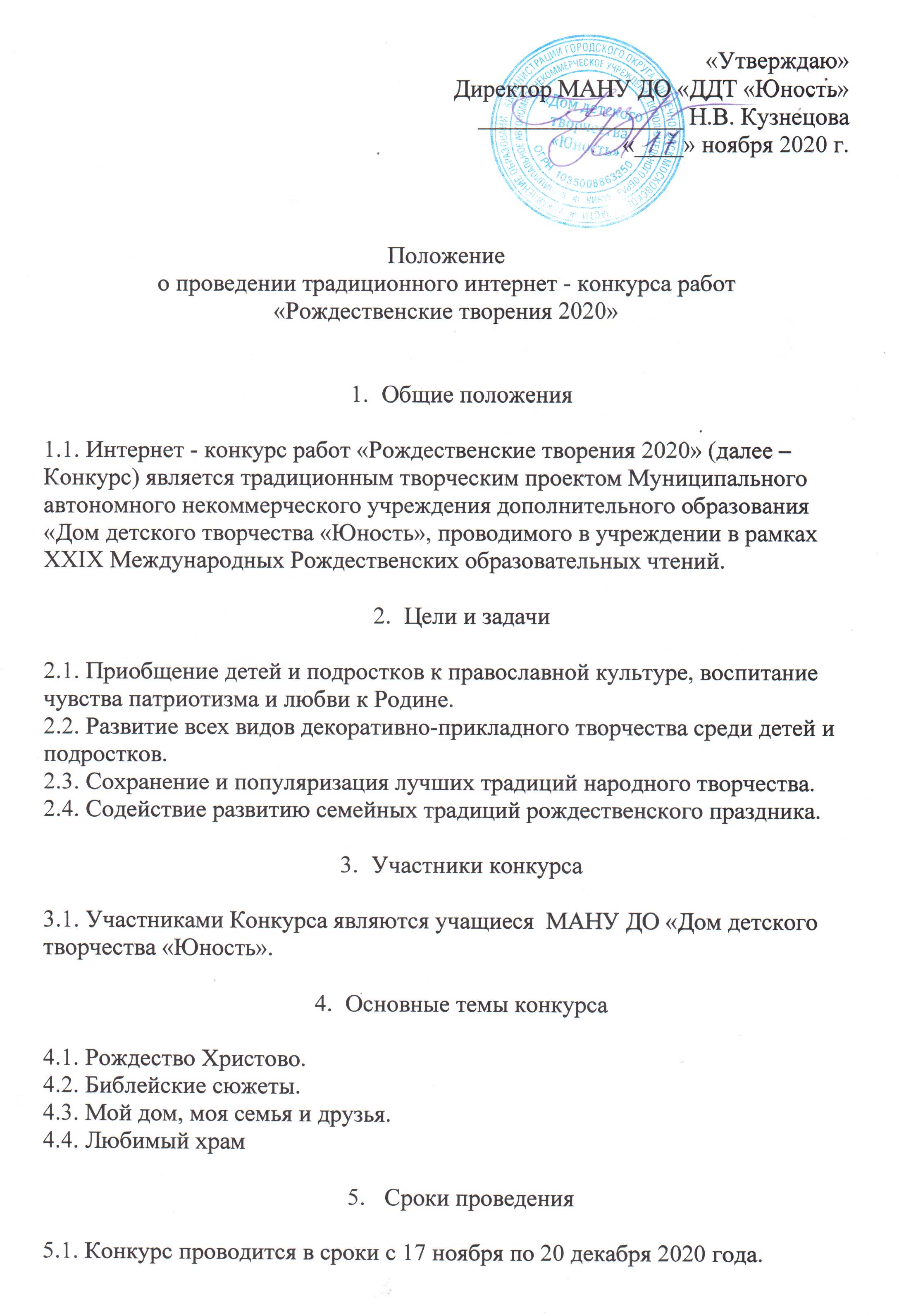 Директор МАНУ ДО «ДДТ «Юность»_________________ Н.В. Кузнецова«____» ноября 2020 г.Положениео проведении традиционного интернет - конкурса работ«Рождественские творения 2020»Общие положения1.1. Интернет - конкурс работ «Рождественские творения 2020» (далее – Конкурс) является традиционным творческим проектом Муниципального автономного некоммерческого учреждения дополнительного образования «Дом детского творчества «Юность», проводимого в учреждении в рамках XXIX Международных Рождественских образовательных чтений.Цели и задачи2.1. Приобщение детей и подростков к православной культуре, воспитание чувства патриотизма и любви к Родине.2.2. Развитие всех видов декоративно-прикладного творчества среди детей и подростков.2.3. Сохранение и популяризация лучших традиций народного творчества.2.4. Содействие развитию семейных традиций рождественского праздника.Участники конкурса3.1. Участниками Конкурса являются учащиеся  МАНУ ДО «Дом детского творчества «Юность».Основные темы конкурса4.1. Рождество Христово.4.2. Библейские сюжеты.4.3. Мой дом, моя семья и друзья.4.4. Любимый храм Сроки проведения5.1. Конкурс проводится в сроки с 17 ноября по 20 декабря 2020 года.Условия проведения6.1. На Конкурс будут приниматься фотографии работ на темы конкурса и фотографии ребёнка с работой в формате JPEG.6.2. На конкурс не будут приниматься работы, которые уже участвовали в предыдущих конкурсах.Номинации 7.1. Конкурс будет проводиться по следующим номинациям:а) рисунокб) поделкаТребования к работам8.1. Фото представляются в формате JPEG.8.2. Фотографии должны сопровождаться этикетками, где указывается: название работы, ФИО автора (для учащихся возраст), название объединения, ФИО педагога.Порядок проведения конкурса9.1. Учащиеся сдают работы педагогам своих объединений.
9.2 Ответственный за проведение конкурса в ДДТ «Юность» - руководитель структурного подразделения Кошкин В.В. Адрес: г. Солнечногорск, ул. Безверхова д.4, каб. № 18.9.3. Со всеми работами, представленными на конкурс, можно будет ознакомиться в специальном альбоме в группе ДДТ «Юность» ВКонтакте. https://vk.com/club84919329.Подведение итогов10.1. Работы принимаются до 24.00 20 декабря 2020 г.10.2. С 21 декабря 2020 года жюри приступает к оценке работ.10.3. Результаты работы жюри будут опубликованы в группе ДДТ «Юность» ВКонтакте. https://vk.com/club84919329.10.4. Победители и призёры будут награждены дипломами.10.5. Участники Конкурса не занявшие призовые места получат диплом участника Конкурса.